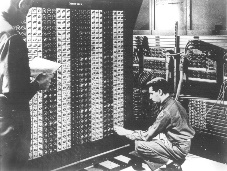 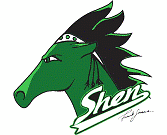 The list interface in Java contains the following methods;(partial list)The ArrayList is a flexible class for organizing _____________________________The ArrayList will maintain an array and ___________________________ when needed.Consider the following class definitionpublic class Card { 	final static int HEARTS=3, DIAMONDS=4, CLUBS=5, SPADES=6;	public int suit, faceValue /*what it would count in blackjack*/, rank /*(who beats who)*/;	public String description; //ie “Queen” or “Jack” or “Two”	public Card(int st, int fv, int r, String desc){		suit = st; faceValue=fv; rank = r; description = desc;}public String toString(){		String tempSuit=””;		switch(suit) {  			case HEARTS:  				tempSuit = “Hearts”;				break; 			case SPADES:  				tempSuit = “Spades”;				break;			case DIAMONDS:  				tempSuit = “Diamonds”;				break;			case CLUBS:  				tempSuit = “Clubs”;}		return description + “ of “ + tempSuit; }}To create an ArrayList of Cards useTo add an element into an ArrayList, useYou try adding two more Cards into the ArrayListTo retrieve an element from an ArrayList(typecasting required here)You try, retrieving your two Cards outChanging an element in the ArrayListYou try changing the 3rd cardAdding an element into the ArrayList, Sliding elements at position index and higher to the rightThe ArrayList now has 4 elements with the former 2nd and 3rd shifted rightYou try, adding a 5th element into the beginning of the ArrayListRemoving an element from the ArrayList, sliding elements left if necessaryFinding the size of the ArrayListYou try, Looping through the cards and displaying them to the screenGenericsJava SDK 1.5 added some really nifty features.One badly needed feature was they added generics to the languageTo declare an ArrayList of Strings, useNow you can add and remove Strings withYou Try: Create an ArrayList of StudentsAdd a Student named Ian Fisher to the ArrayListAdd a second student to the ArrayList, with a name of your own choosingAdd a third student to the ArrayList, with a name of your own choosingAdd a quiz of 95 to the third studentAdd a quiz of 99 to the first studentCycle through the ArrayList and print out the studentsFYI, there is also an enumerated type in 1.5public class Card { 	public enum suit { HEARTS, DIAMONDS, CLUBS, SPADES};//enum stands for enumerate which is a way to define your own types in java!!!!	public suit st;	public int faceValue /*what it would count in blackjack*/, rank /*(who beats who)*/;	public String description; //ie “Queen” or “Jack” or “Two”public Card(suit s, int fv, int r, String desc){		st = s; faceValue=fv; rank = r; Description = desc;  }public String toString(){		String tempSuit=””;		switch(suit) {  			case HEARTS:  				tempSuit = “Hearts”;				break; 			case SPADES:  				tempSuit = “Spades”;				break;			case DIAMONDS:  				tempSuit = “Diamonds”;				break;			case CLUBS:  				tempSuit = “Clubs”;}		return description + “ of “ + tempSuit; }}//Outside of the class, the type is known as Card.suit//Outside of the class, the individual values are known as Card.suit.HEARTS and Card.suit.SPADES 		 